Exmo/a. Senhor/a,O Laboratório Nacional de Engenharia Civil vai organizar de 3 a 6 de novembro de 2020 o ENCORE 2020 – 4º Encontro de Conservação e Reabilitação de Edifícios, o próximo de uma série de encontros de grande espectro iniciada nos anos 80 do século passado. Os temas propostos pretendem colocar em discussão a multiplicidade de aspetos que se entrecruzam no âmbito da intervenção no património construído, procurando, de forma multidisciplinar e sinergética, caminhos para melhor Conservar e Reabilitar, e que são:Conservação do Património com valor culturalPatologia, Diagnóstico e Soluções na reabilitação de edifíciosAmbiente e Economia circular na conservação e reabilitaçãoInovação e novas tecnologias aplicadas à conservação e à reabilitaçãoHabitação e cidade: Políticas de regulação e preservaçãoGestão e manutenção do ambiente construído e do património com valor cultural Propõe-se ainda um tema especial de âmbito mais abrangente:Reabilitação: uma prática integradaAs sessões técnicas terão diversas conferências a proferir por especialistas nacionais e estrangeiros especificamente convidados para o efeito, e incluirão a apresentação de comunicações pelos congressistas. Serão organizadas visitas técnicas. O público alvo do encontro é constituído por investigadores, técnicos e especialistas, oriundos de diferentes áreas disciplinares, de instituições académicas e de investigação, instituições de gestão do Património, empresas e órgãos autárquicos, atuando na área da Conservação e Reabilitação ou com interesse em refletir e discutir a questão.Mais informação sobre o evento poderá ser consultada no sítio http://encore2020.lnec.pt e na página do Facebook www.facebook.com/encore2020.lnec.pt/. Anexa-se também o folheto do Encontro.Sendo a vossa empresa uma entidade interessada nos temas do ENCORE 2020, vimos solicitar apoio dentro das modalidades que tipificamos no anexo, ou de outra forma a negociar sob proposta que nos queiram fazer chegar.No sentido de facilitar a decisão dos patrocinadores criaram-se três níveis de patrocínios, aos quais correspondem diferentes benefícios como se indica no anexo. A Comissão Organizadora espera poder ter a honra de contar com a vossa empresa como um dos Patrocinadores do ENCORE 2020 e antecipadamente agradece a cooperação que certamente vai ser estabelecida.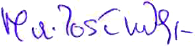 Maria do Rosário VeigaPresidente da Comissão Organizadora do ENCORE 2020LNECAvenida do Brasil 101 ▪ 1700-066 LISBOAemail: encore2020@lnec.pt	http://encore2020.lnec.ptSecretariado tel.: +351 21 844 34 83OPÇÕES DE PATROCÍNIOPor favor, preencher e enviar para: encore2020@lnec.pt	Patrocínio OURO (€ 1500,00*):Colocação do logótipo** da marca/empresa no material impresso e eletrónico referente ao evento (folhetos de divulgação, programa, painel exterior, livro de atas, etc.);Logotipo e link da marca/empresa no site do evento;Stand de exposição (3 x 2 m) localizado na zona de coffee-break;1 apresentação de 15 minutos com carácter técnico (não comercial) integrada na programação oficial do evento;2 inscrições gratuitas.	Patrocínio PRATA (€ 1000,00*):Colocação do logótipo** da marca/empresa no material impresso e eletrónico referente ao evento (folhetos de divulgação, programa, painel exterior, livro de atas, etc.);Logotipo e link da marca/empresa no site do evento;Stand de exposição (3 x 2 m) localizado na zona de coffee-break;1 inscrição gratuita.	Patrocínio BRONZE (€ 500,00*):Colocação do logótipo** da marca/empresa no material impresso e eletrónico referente ao evento (folhetos de divulgação, programa, painel exterior, livro de atas, etc.);Logotipo e link da marca/empresa no site do evento.	Outras variantes de Patrocínio possíveis:Pastas para a documentação; pen drives para as Atas; oferta de coffee-breaks; oferta de recepcão, almoço ou jantar, etc. Contactar o secretariado sff.* Acresce IVA à taxa legal em vigor.** Logótipo de preferência em formato vetorial “AI” ou “EPS”.Informação do patrocinador:Empresa/Instituição:      NIF:      Pessoa de contacto:      Morada:      Código Postal:      Tel.:          E-mail:      Requisição /Nota de encomenda:      